Best Therapist - What Every Individual Should Think AboutPeople are often unsure whether they should seek out a counsellor in order to receive therapy. They feel that they cannot open up to strangers about their personal problems. This is false. Counselling sessions with certified professionals can be a great way to help people get over their past problems. Mental traumas are the main reason many people can't move forward in life. They make them feel weak and insecure in front their family and friends. Therapy and counseling can give people the motivation they need and provide direction for their lives. Many people believe counsellors only work with people who have mental illnesses. However, this is incorrect. Your counsellor is someone who helps you open up about your past experiences and find closure. If you are seeking for additional info on therapist dublin, view the earlier mentioned site.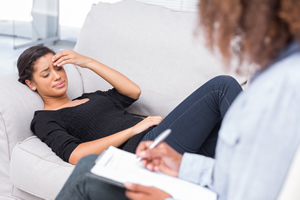 Therapy and counselling offer many opportunities for you to discover more about yourself. Many people are not aware of the benefits of therapy and are scared to open up to a therapist about their problems. A lot of people fear going to therapy, and are embarrassed by the idea of seeking extra help. They often feel weak and want to give up on life. Counsellors can help you to see the positive side of things. Therapists make their patients feel comfortable before asking them to talk about their past traumas. You can think about your therapist like a life coach. He or she will help you get through the challenges of life and help to see the bright side. Counsellors are highly trained in their field and have the ability to determine which action is most effective. They can be contacted at any time. Another advantage of counselling and therapy sessions is people can take them anytime and anywhere if they opt for online mode. No matter where you are, you can continue with your therapy through mobiles, tablets and laptops. Online counselling and therapy have gained popularity. People prefer online therapy sessions because they are convenient to attend. Online counselling sessions can easily be arranged to fit into your busy schedule. This is an excellent option for anyone suffering from trauma, who cannot leave their home in order to receive the treatment they need. Therapists also recommend online therapy for clients who are new or want anonymity in their psychological care. For any type of depression or trauma, you can seek the guidance of certified therapy and counselling providers. They are ready to help their clients at all times and are experts in dealing with mental issues. Online counselling is convenient and saves you time.